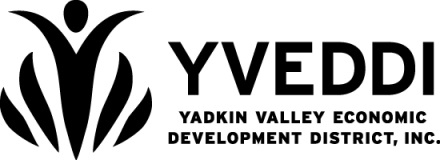 Surry County Senior Center
215 Jones School Road
Mount Airy, NC  27030
(336) 415-4225
www.yveddi.comTo:Fax:Date:Re:From:Fax:Cc:CommentsComments